Игры для развития слухового внимания, слухового восприятия и слуховой памяти«ВЫПОЛНЯЙ ЗАДАНИЯ»Ребенок после однократного прослушивания выполняет словесные инструкции взрослого (без показа). Для правильного их выполнения ребенку необходимы концентрация, устойчивость, переключаемость и достаточный объем слухового внимания.Прикрой ладонями глаза.Прикрой ладонями уши.Подними правое плечо.Подними левую руку.Согни левую ногу.Правой рукой коснись правого плеча. Правую ногу подними и отведи в сторону. Правую ногу в сторону, правую руку к плечуУказательным пальцем левой руки дотронься до носа, а пальцами правой руки возьми себя за правое ухо.«ПОСЛУШАЙ – НАРИСУЙ»Взрослый кладет перед ребенком несколько листов бумаги и набор разноцветных карандашей. После двукратного прослушивания ребенок выполняет инструкцию взрослого (каждую на отдельном листе бумаги) : Нарисуй вверху елочку, а внизу домик.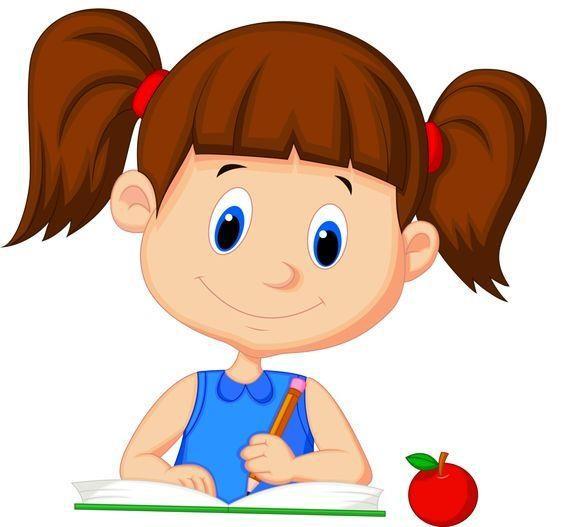 — Нарисуй справа 2 шарика, а слева 3 кубика— Нарисуй справа 3 гриба, а слева 2 цветка.— Нарисуй справа 2 синие палочки, а слева 4 зеленых шарика.— Нарисуй наверху 4 зеленые палочки, а внизу 2 желтых кружка и 1 красный.— Наверху нарисуй 2 большие елки и одну маленькую, а внизу 2 красных гриба и 3 коричневых.— В левом верхнем углу нарисуй 3 машинки, а в правом нижнем углу 4 человечков.«СЛУШАЙ – ВЫПОЛНЯЙ»Ребенок после однократного прослушивания выполняет задания взрослого.Подойди к двери и открой ее.— Расстегни вторую снизу пуговицу на рубашке.— Возьми 3 ореха и положи в свой левый карман.— 2 желтые конфеты отдай бабушке, а 3 зеленые конфеты положи на красное блюдце.— Возьми с полки робота с зеленой головой и поставь между грузовиком и гаражом.«УГАДАЙ, НАЗОВИ, ПОКАЖИ»Ребенок слушает описание действий, которые можно выполнить с предметом, а затем выбирает его среди окружающих предметов или предметов, изображенных на картинке. Отгадав загадку-описание, ребенок не только показывает предмет-отгадку, но и объясняет, какие упомянутые взрослым свойства помогли ему сделать выбор.— Этот предмет можно ставить на стол. В него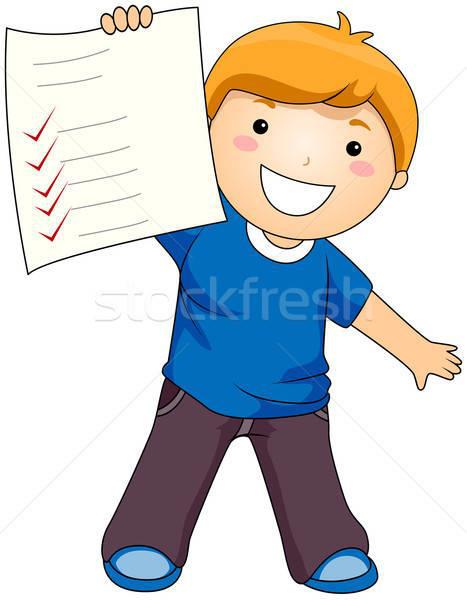 можно налить воду. Если уронишь, его можно разбить. (Ваза)— Этот предмет кладут на стол. В него можно набрать жидкость. Им можно стукнуть по столу. Если уронишь, он не разобьется. (Ложка)— Этот предмет не кладут на стол. В него не может попасть вода. Его роняют часто и с удовольствием. (Мяч)— Этот предмет помогает нам узнавать мир. Глядя в него, мы смеемся, грустим, удивляемся. Его обязательно надо включать в розетку. (Телевизор)— Этот предмет помогает нам узнавать мир. Глядя в него, мы смеемся, удивляемся, иногда пугаемся. Его не включишь в розетку. (Книга)— Этот предмет помогает нам узнавать мир. Глядя в него, мы смеемся, удивляемся, иногда пугаемся. С помощью этого предмета можно найти друзей в любом конце планеты. Его обязательно надо включать в розетку. (Компьютер)— Этот предмет помогает нам общаться. Держа его в руке, мы смеемся, грустим, удивляемся. Иногда его надо включать в розетку. (Мобильный телефон)«ПОКАЖИ»Ребенок смотрит на картинку и показывает геометрические фигуры, названные взрослым, только тогда, когда услышит слово-команду «ПОКАЖИ». Ребенку необходимо ориентироваться не только на название форм, но и на их количество, цвет, величину, а также на наличие слова-команды.- Покажи все зеленые квадраты. - А где синие треугольники?- Покажи красный овал.- А синий прямоугольник? - Где желтый круг?- Покажи желтый круг и красный квадрат. - А где фигуры без углов?Покажи все прямоугольники.Покажи 2 красных круга и два зеленых квадрата.Покажи большой красный и маленький зеленый круги.«ТИХО-ГРОМКО»Ребенок выполняет названные взрослым задания только тогда, когда они будут сказаны тихим голосом.Взрослый произносит одно и то же задание то громко, то тихо.Покружись.Повернись ко мне спиной.Присядь три раза.Поставь руки перед грудью.Хлопни в ладоши 4 раза.Топни правой ногой 2 раза.«БЫВАЕТ - НЕ БЫВАЕТ»Если действия или явления, названные взрослым, могут происходить в реальной жизни «бывает», ребенок приседает, если не могут происходить «не бывает», ребенок стоит на месте.— Корова летает.— Лошадь выступает в цирке.— Рыба бежит к реке.— Лягушка громко разговаривает.— Курица дает молоко.— Петух кукарекает.— Муравей тащит бревно.— Слон залез в нору.— Лошадь спит в берлоге.— Воробей чирикает.— Кукушка ловит кошку.—Мама моложе дочки.«ПОСЛУШАЙ – ПОДУМАЙ – ИСПРАВЬ»Ребенок слушает рифмовку и исправляет смысловые несоответствия. 1. а) - Ежик ползал на поляне, пудель лаял на диване, а кораблик в это время мирно плавал в океане.б) Кораблик ползал по поляне, Ежик лаял на диване, Ну а пудель в это времямирно плавал в океане.в) Кораблик лаял на диване,Пудель ползал на поляне,Ну а ежик в это времямирно плавал в океане«МАЛЕНЬКИЙ – БОЛЬШОЙ»Ребенок внимательно слушает название объекта.Если взрослый называет маленький объект, ребенок соединяет ладошки вместе.Если названный объект большой, ребенок разводит руки в стороны.«СЪДОБНЫЙ - НЕСЪЕДОБНЫЙ»Ребенок внимательно слушает название объекта.Если взрослый называет то, что можно есть, ребенок подносит обе руки ко рту. Если названный объект несъедобен, ребенок низко наклоняет голову вперед, а руки прячет за спину.«ЗАГАДКИ – ОБМАНКИ»Ребенок внимательно слушает и отгадывает загадки-обманки, выбирая картинку-отгадку. Вначале взрослый не произносит неверный вариант ответа (он дан в скобках). Затем неверный ответ в рифмовке взрослый предлагает для усложнения, произнося его с вопросительной интонацией.-Под землею не размокла вся оранжевая. (свекла)-Когда последний луч потух в лесу завыл большой. (петух)-Он зовется «царь зверей», Потому что. (соловей)-В огороде до сих пор под землею. (помидор)-Серый шарик только тронь, Всех уколет тихий. (конь)-Покраснел он, наконец, круглый мягкий. (огурец)-Друга лучше не найдешь, лает громко верный. (еж)«ЗВУК ЗАБЛУДИЛСЯ»Взрослый читает весёлые стихи, намеренно ошибаясь в словах.Ребёнок называет слово правильно и говорит, какими звуками отличаются пары слов.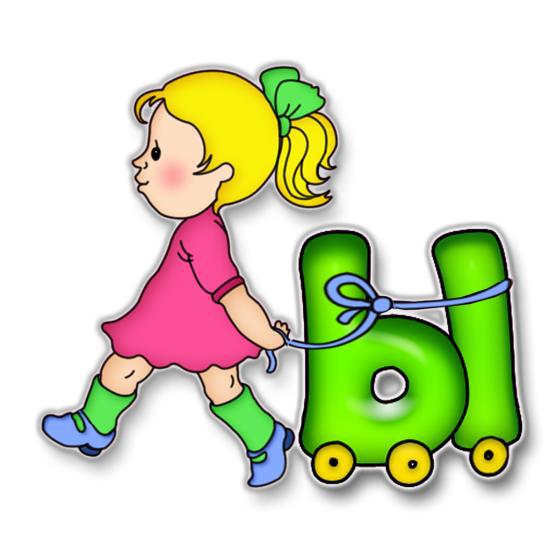 Жучка будку (булку) не доела; Неохота, надоело.Ехал дядя без жилета (билета) Заплатил он штраф за это.Тает снег, течёт ручей.На ветвях полно врачей (грачей) .Мама с бочками (дочками) пошла По дороге вдоль села.На поляне веснойВырос зуб (дуб) молодой.«ДОБАВЛЯЛКИ»Взрослый называет слово и предлагает ребёнкудобавить звук в начало или конец этого слова.РОЗА + (Г) =ГРОЗА СТОЛ+ (Б) =СТОЛБРУБКА +(Т) = ШАР+(Ф) =ДАР +(У) = ПАР+ (К) =КЛАД+(С) = ПОЛ+ (К) =«ЗАМЕНЯЛКИ»Взрослый предлагает заменить в слове один звук.КИСКА – МИСКАЗУБЫ – ДУБЫПЕСОК – ЛЕСОКНОРКА – КОРКАСВЕТ – ЦВЕТРАМОЧКА – МАМОЧКА«ОТНИМАЛКИ»Взрослый предлагает убрать в слове один звук.КОСЫ - ОСЫКРОТ - РОТШМЕЛЬ – МЕЛЬКомпьютерИголкаКомнатаКухняСлонКапляМелБегемотЛастикБулавкаАбрикосКреветкиСупчикКокосВеткиЧубчикАнанасСалатМороженоеКонтрабасХалатПирожное